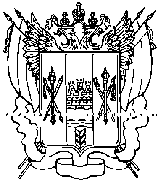 АдминистрацияКормовского сельского поселенияРемонтненского района Ростовской областиПОСТАНОВЛЕНИЕ 02.11.2010                  №69-Б                     с.Кормовое                      О порядке выплаты государственной пенсии    за      выслугу   лет     лицам, замещавшим муниципальные должности и должности муниципальной службы в администрации  Кормовского сельского поселения Во исполнение решения Собрания депутатов Кормовского сельского поселения от 02.11.2010 № 63 « Об утверждении Положения о государственной пенсии  за выслугу лет лицам, замещавшим .муниципальные должности и должности муниципальной службы в Кормовском сельском поселении» ПОСТАНОВЛЯЮ:  1.Утвердить порядок выплаты государственной пенсии за выслугу лет лицам, замещавшим муниципальные должности и должности муниципальной службы в администрации Кормовского сельского поселения (приложение).2.Настоящее постановление вступает в силу с момента обнародования.         3. Контроль за выполнением постановления возложить ведущего             специалиста по бухгалтерскому учету Роженко И.А. Глава  Кормовскогосельского поселения 			   		   Е.И.Пасечников                                               Приложение           к постановлению Администрации          Кормовского сельского поселения          от 02.11.2010 № 69-БПорядок выплаты государственной пенсии за выслугу лет лицам, замещавшим муниципальные должности и должности муниципальной службы в администрации Кормовского сельского поселения 1. Настоящий Порядок определяет порядок назначения, перерасчета и выплаты пенсии за выслугу лет лицам, замещавшим муниципальные должности и должности муниципальной службы в администрации Кормовского сельского поселения.2. Заявление лица об установлении государственной пенсии  за выслугу лет подается на имя Главы Кормовского сельского поселения по форме согласно приложению № 3  решения Собрания депутатов Кормовского сельского поселения  от 02.11.2010г . № 63  с приложением следующих документов:2.1. Справки органа, назначающего пенсию, о размере назначенной пенсии на месяц установления доплаты с указанием федерального закона, в соответствии с которым она назначена (досрочно оформлена);2.2. Копии решения, постановления, распоряжения, приказа об освобождении от должности лица, замещавшего муниципальную должность или должность муниципальной службы;2.3. Справки о размере среднемесячного денежного содержания лица, претендующего на установление ежемесячной доплаты, оформляемой согласно приложению № 5 решения Собрания депутатов Кормовского сельского поселения от 02.11.2010г. № 63;2.4.Справки о периодах муниципальной службы (работы), учитываемых при исчислении стажа муниципальной службы, лицам замещавшим муниципальные должности и должности муниципальной службы, оформляемые согласно приложению № 6 решения Собрания депутатов Кормовского сельского поселения от 02.11.2010г. № 63.   Кроме того, к заявлению прилагаются заверенная в установленном порядке копия трудовой книжки или иных документов (или предоставляется копия и подлинник трудовой книжки или иных документов подтверждающих стаж муниципальной службы), подтверждающих стаж муниципальной службы, и заявление о перечислении доплаты к пенсии на счет в Сбербанке (с указанием счета в Сбербанке).3. Представленные документы для установления государственной пенсии за выслугу лет лицам, замещающим (замещавшим) муниципальные должности и должности муниципальной службы в администрации Кормовского сельского поселения рассматриваются на заседаниях муниципальной  комиссии по вопросам стажа муниципальной службы лицам, замещающим (замещавшим) муниципальные должности и должности муниципальной службы в администрации Кормовского сельского поселения для назначения государственной пенсии за выслугу лет в порядке, установленном Положением о комиссии, утвержденном решением Собрания депутатов Ремонтненского района от   02.11.2010г. № 63 4. Решение об установлении государственной пенсии  за выслугу лет оформляется соответствующим распоряжением Администрации Кормовского сельского поселения  в течение месяца со дня подачи заявления. Проект распоряжения вносит председатель муниципальной  комиссии  по вопросам стажа муниципальной  службы лицам, замещавшим муниципальные должности   и должности муниципальной службы в в администрации Кормовского сельского поселения для назначения  государственной пенсии за выслугу лет. Копия распоряжения в 10-дневный срок со дня его подписания направляется заявителю. В случае отказа в установлении государственной пенсии  за выслугу лет заявителю дается мотивированный ответ.5. Предоставленные заявителем документы на назначение и выплату государственной пенсии за выслугу лет, решение о размере пенсии и распоряжение Администрации Кормовского сельского поселения об установлении пенсии регистрируются, формируются в дело и подлежат хранению.6. Государственная пенсия  за выслугу лет устанавливается со дня подачи заявления, но не ранее чем со дня, следующего за днем прекращения полномочий по муниципальной должности, увольнения с должности муниципальной службы и назначения государственной пенсии. 7. Порядок возобновлении выплаты государственной пенсии за выслугу лет, а также восстановления государственной пенсии за выслугу лет получателю государственной пенсии за выслугу лет, которому выплата трудовой пенсии по инвалидности была прекращена в связи с установлением ему в соответствии с Федеральным законом «О трудовых пенсиях в Российской Федерации» трудовой пенсии по старости. 7.1. Выплата государственной пенсии  за выслугу лет возобновляется в случаях, указанных в п.4 ст.9 Положения о государственной пенсии  за выслугу лет лицам, замещавшим муниципальные должности и должности муниципальной службы в администрации Кормовского сельского поселения, со дня, следующего за днем наступления указанных  обстоятельств, по заявлению лица, ранее получавшего государственную пенсию за выслугу лет. Указанное заявление подается на имя Главы Кормовского сельского поселения с приложением копии документа, подтверждающего наступление таких обстоятельств.7.2. Распоряжение о возобновление выплаты государственной пенсии  за выслугу лет принимается Администрацией Кормовского сельского поселения  в 14-дневный срок со дня регистрации заявления.8. Государственная пенсия  за выслугу лет выплачивается по месту жительства ее получателя на территории Ростовской области администрацией Кормовского сельского поселения   Ремонтненского района Ростовской области.  9. Порядок выплаты государственной пенсии  за выслугу лет лицам, выехавшим на постоянное место жительства за пределы Ремонтненского района, Ростовской области. 9.1. При изменении места жительства, номера сберегательного счета в пределах Российской Федерации лицо, получающее государственную пенсию за выслугу лет, обязано в 10-дневный срок сообщить об этом в Администрацию Кормовского сельского поселения, в противном случае выплата государственной пенсии за выслугу лет будет приостановлена. 9.2. Лицам, выехавшим на постоянное место жительства в другой населенный пункт, выплата государственной пенсии за выслугу лет производится путем перечисления на лицевой счет получателя в Юго- Западный банк сбербанка РФ. Выплата пенсии производится при условии предоставления лицом, выехавшим на постоянное место жительства в другой населенный пункт, заявления с указанием лицевого счета и справки с места жительства. Указанные документы предоставляются в Администрацию Кормовского сельского поселения, осуществляющую выплату государственной пенсии за выслугу лет. При не поступлении вышеуказанных документов, выплата государственной пенсии за выслугу лет приостанавливается.10. Порядок расходования средств бюджета Кормовского сельского поселения  на выплату государственной пенсии за выслугу лет. 10.1. Расходы на выплату государственной пенсии за выслугу лет лицам, замещавшим муниципальные должности и должности муниципальной службы, подлежат финансированию за счет средств бюджета Кормовского сельского поселения в объемах, установленных решением Собрания депутатов о бюджете на соответствующий финансовый год.11.2. Государственная пенсия за выслугу лет выплачивается за счет средств местного бюджета Кормовского сельского поселения Ремонтненского района.Государственная пенсия за выслугу лет должна ежемесячно учитываться  при   формирования  проекта кассового плана на предстоящий месяц.Срок выплаты государственной пенсии за выслугу лет выплачивается 1 числа каждого месяца, путем перечисления денежных средств на счета получателей государственной пенсии за выслугу лет.